                                                                                                                    ПРОЕКТ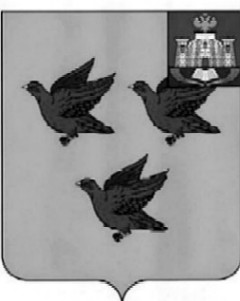 РОССИЙСКАЯ ФЕДЕРАЦИЯОРЛОВСКАЯ ОБЛАСТЬАДМИНИСТРАЦИЯ ГОРОДА ЛИВНЫПОСТАНОВЛЕНИЕ____________________                                                                           № ______            г. ЛивныО выявлении правообладателя ранееучтенного объекта недвижимостиВ  соответствии  со статьей 69.1 Федерального закона от 13 июля 2015 года №218-ФЗ «О государственной регистрации недвижимости» администрация города Ливны постановляет:1. В отношении жилого дома  с кадастровым номером 57:26:0010106:106, расположенного по адресу: Орловская область, г.Ливны, ул.Фрунзе, д.42, в качестве его правообладателя, владеющего данным объектом недвижимости на праве собственности, выявлен Андреев Сергей Иванович, ………………..., место рождения: ………………………………., паспорт гражданина Российской Федерации серия …………………. выдан ……………………., СНИЛС ………………….., проживающий по адресу: ……………………………………..2. Право собственности Андреева Сергея Ивановича на указанный в пункте 1 настоящего постановления объект недвижимости подтверждается договором застройки от 1 октября 1980 года №13.3. Указанный в пункте 1 настоящего постановления объект недвижимости не прекратил существование, что подтверждается актом осмотра от 28 июня 2022 года № 682 (прилагается).4. Отделу архитектуры и градостроительства администрации города Ливны внести необходимые изменения в сведения ЕГРН.5. Контроль за исполнением настоящего постановления возложить на  начальника отдела архитектуры и градостроительства администрации города.Глава города                                                                                     С.А. Трубицин